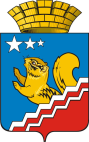 Свердловская областьГЛАВА ВОЛЧАНСКОГО ГОРОДСКОГО ОКРУГА         РАСПОРЯЖЕНИЕ27.08.2021 года      	                   	               	              	      	                     № 56                                                                     г. ВолчанскО внесении изменений в распоряжение главы Волчанского городского округа от 29.04.2021года №25 «Об утверждении Плана мероприятий по противодействию коррупции в Волчанском городском округе на 2021 – 2023 годы»В целях исполнения подпункта «б» пункта 3 Указа Президента Российской Федерации от 16 августа 2021 года №478 «О Национальном плане противодействия коррупции на 2021-2024 годы», Внести в распоряжение главы Волчанского городского округа от 29.04.2021 года №25 «Об утверждении Плана мероприятий по противодействию коррупции в Волчанском городском округе на 2021-2023 годы» следующие изменения:по тексту распоряжения слова «на 2021 – 2023 годы» заменить словами «на 2021 – 2024 годы»;дополнить Приложение №1 «План мероприятий по противодействию коррупции в Волчанском городском округе на 2021 – 2023 годы» разделом 14 в соответствии с Приложением №1 к настоящему распоряжению; Приложение №2 изложить в новой редакции в соответствии с Приложением №2 к настоящему распоряжению.2. Разместить настоящее распоряжение на официальном сайте Волчанского городского округа в сети Интернет www.volchansk-adm.ru.3. Контроль за исполнением настоящего распоряжения оставляю за собой.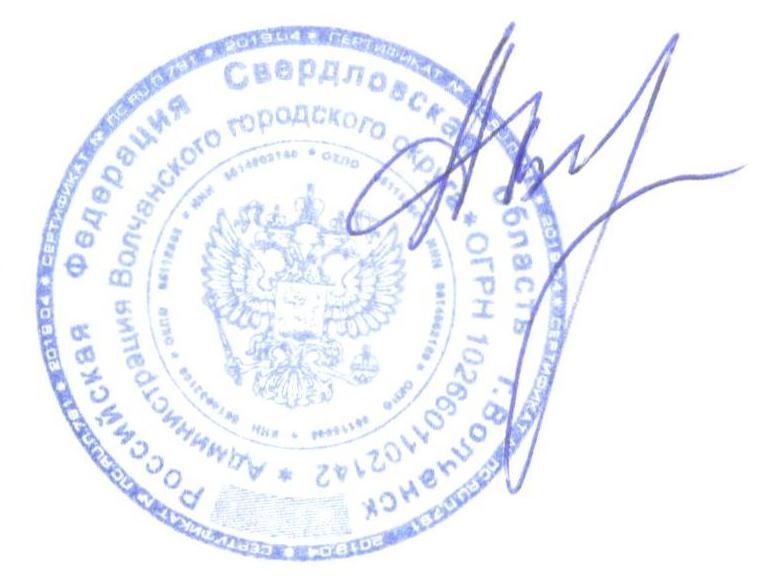 Глава городского округа						      А.В.ВервейнПриложение №1 к распоряжению главы Волчанского городского округа от 27.08.2021 года № 56Приложение №2к распоряжению главы Волчанского городского округа от 27.08.2021 года № 56Перечень целевых показателей реализации Плана мероприятий по противодействию коррупции в Волчанском городском округе на 2021-2024 годы14. Исполнение мероприятий Национального плана противодействия коррупции на 2021–2024 годы, утвержденного Указом Президента Российской Федерации от 16 августа 2021 года № 478 «О Национальном плане противодействия коррупции на 2021–2024 годы»14. Исполнение мероприятий Национального плана противодействия коррупции на 2021–2024 годы, утвержденного Указом Президента Российской Федерации от 16 августа 2021 года № 478 «О Национальном плане противодействия коррупции на 2021–2024 годы»14. Исполнение мероприятий Национального плана противодействия коррупции на 2021–2024 годы, утвержденного Указом Президента Российской Федерации от 16 августа 2021 года № 478 «О Национальном плане противодействия коррупции на 2021–2024 годы»14. Исполнение мероприятий Национального плана противодействия коррупции на 2021–2024 годы, утвержденного Указом Президента Российской Федерации от 16 августа 2021 года № 478 «О Национальном плане противодействия коррупции на 2021–2024 годы»14.1.Актуализация информации, находящейся в личных делах лиц, замещающих должности муниципальной службы в органах местного самоуправления Волчанского городского округа (далее – муниципальные служащие)направление в Департамент противодействия коррупции и контроля Свердловской области (далее – Департамент) сводной информации о результатах актуализации информации, находящейся в личных делах муниципальных служащих органов местного самоуправления Волчанского городского округаежегодно, до 20 января года, следующего за отчетным годом14.2.Принятие мер по противодействию нецелевому использованию бюджетных средств, выделяемых на проведение противоэпидемических мероприятий, в том числе на профилактику распространения новой коронавирусной инфекции (2019-nCoV), а также на реализацию национальных проектов, с обращением особого внимания на выявление и пресечение фактов предоставления аффилированным коммерческим структурам неправомерных преимуществ и оказания им содействия в иной форме должностными лицами органов местного самоуправления муниципального образования(пункт 19 Национального плана противодействия коррупции на 2021–2024 годы, утвержденного Указом Президента Российской Федерации от 16 августа2021 года № 478 «О Национальном плане противодействия коррупции на 2021–2024 годы»(далее – Национальный план))направление в Департамент сводной информации о принятых органами местного самоуправления муниципального образования мерах по противодействию нецелевому использованию бюджетных средств, выделяемых на проведение противоэпидемических мероприятий,           в том числе на профилактику распространения новой коронавирусной инфекции (2019-nCoV), а также на реализацию национальных проектов ежегодно до 1 февраля года, следующего за отчетным годом, итоговый доклад – до 1 ноября 2024 года14.3.Информирование Департамента органами местного самоуправления Волчанского городского округа в соответствии с подпунктом 2 пункта 4-1 Указа Губернатора Свердловской области от 19.08.2016 № 480-УГ «О едином региональном интернет-портале для размещения проектов нормативных правовых актов Свердловской области и муниципальных нормативных правовых актов в целях их общественного обсуждения и проведения независимой антикоррупционной экспертизы» об изменении адресов официальных сайтов органа местного самоуправления в информационно-телекоммуникационной сети «Интернет» (далее – сеть Интернет) для организации внесения соответствующих изменений в модуль «Независимая антикоррупционная экспертиза» информационной системы Свердловской области «Открытое Правительство Свердловской области» в сети Интернет по адресу www.open.midural.ruнаправление в Департамент информации об изменении адресов официальных сайтов органа местного самоуправления муниципального образования в сети Интернетв течение 5 рабочих дней со дня изменения адресов официальных сайтов органа местного самоуправления Волчанского городского округа в сети Интернет14.4.Проведение мероприятий по профессиональному развитию в сфере противодействия коррупции для муниципальных служащих органов местного самоуправления Волчанского городского округа, в должностные обязанности которых входит участие в противодействии коррупции, включая их обучение по дополнительным профессиональным программам в сфере противодействия коррупции (подпункт «а» пункта 39 Национального плана)направление в Департамент сводной информации о проведенных в органах местного самоуправления Волчанского городского округа мероприятиях по профессиональному развитию в сфере противодействия коррупции для муниципальных служащих, в должностные обязанности которых входит участие в противодействии коррупции, включая их обучение по дополнительным профессиональным программам в сфере противодействия коррупции  ежеквартально,
за I квартал отчетного года – до 25 апреля отчетного года;
за II квартал отчетного года – до 25 июля отчетного года;
за III квартал отчетного года – до 15 октября отчетного года;
за отчетный год – до 20 января года, следующего за отчетным годом14.5.Проведение мероприятий по профессиональному развитию в сфере противодействия коррупции для лиц, впервые поступивших на муниципальную службу в органы местного самоуправления Волчанского городского округа и замещающих должности, связанные  с соблюдением антикоррупционных стандартов(подпункт «б» пункта 39 Национального плана)направление в Департамент сводной информации о проведенных органами местного самоуправления Волчанского городского округа мероприятиях по профессиональному развитию в сфере противодействия коррупции для лиц, впервые поступивших на муниципальную службу в органы местного самоуправления Волчанского городского округа и замещающих должности, связанные с соблюдением антикоррупционных стандартов ежеквартально,за I квартал отчетного года – до 25 апреля отчетного года;за II квартал отчетного года – до 25 июля отчетного года;за III квартал отчетного года – до 15 октября отчетного года;за отчетный год – 
до 20 января года, следующего 
за отчетным годом14.6.Проведение мероприятий по профессиональному развитию в сфере противодействия коррупции для муниципальных служащих органов местного самоуправления Волчанского городского округа, в должностные обязанности которых входит участие в проведении закупок товаров, работ, услуг для обеспечения муниципальных нужд, включая обучение указанных муниципальных служащих по дополнительным профессиональным программам в сфере противодействия коррупции(подпункт «в» пункта 39 Национального плана)направление в Департамент сводной информации о проведенных органами местного самоуправления Волчанского городского округа мероприятиях по профессиональному развитию в сфере противодействия коррупции для муниципальных служащих, в должностные обязанности которых входит участие в проведении закупок товаров, работ, услуг для обеспечения муниципальных нужд, включая обучение указанных муниципальных служащих по дополнительным профессиональным программам в сфере противодействия коррупцииежеквартально,
за I квартал отчетного года – до 25 апреля отчетного года;
за II квартал отчетного года – до 25 июля отчетного года;
за III квартал отчетного года – до 15 октября отчетного года;
за отчетный год – 
до 20 января года, следующего 
за отчетным годом14.7.Подготовка предложений по систематизации и актуализации нормативно-правовой базы в сфере противодействия коррупции, учитывая необходимость своевременного приведения норм законодательства о противодействии коррупции в соответствие с нормами иного законодательства Российской Федерации, устранения пробелов и противоречий в правовом регулировании в сфере противодействия коррупции, а также неэффективных и устаревших норм, содержащихся в нормативных правовых актах Российской Федерации о противодействии коррупции (пункт 49 Национального плана)направление в Департамент свода предложений органов местного самоуправления Волчанского городского округа по систематизации и актуализации нормативно-правовой базы в сфере противодействия коррупцииежегодно, до 1 октября14.8.Мониторинг хода реализации в органах местного самоуправления Волчанского городского округа Национального плана и анализ его результатов  направление в Департамент свода информации о ходе реализации в органах местного самоуправления Волчанского городского округа Национального плана и его результатах ежеквартально,
за I квартал отчетного года – до 25 апреля отчетного года;
за II квартал отчетного года – до 25 июля отчетного года;
за III квартал отчетного года – до 15 октября отчетного года;
за отчетный год – 
до 20 января года, следующего 
за отчетным годом№ п/пЦелевой показательПлановое значениеПлановое значениеПлановое значениеПлановое значение№ п/пЦелевой показатель2021 год2022 год2023 год2024 год1234561.Доля проектов нормативных правовых актов, в отношении которых проводилась антикоррупционная экспертиза, от общего количества подготовленных нормативных правовых актов Волчанского городского округа100%100%100%100%2.Число выявленных норм, содержащих коррупциогенные факторы00003.Доля муниципальных служащих, представивших своевременно сведения о доходах, расходах, об имуществе и обязательствах имущественного характера, от общего числа муниципальных служащих, включенных в Перечень должностей муниципальной службы Волчанского городского округа, при замещении которых муниципальные служащие обязаны предоставлять сведения о своих доходах, расходах, об имуществе и обязательствах имущественного характера, а также о доходах, расходах, об имуществе и обязательствах имущественного характера своих супруги (супруга) и несовершеннолетних детей100%100%100%100%4.Доля лиц, в отношении которых опубликованы представленные ими сведения о доходах, расходах, об имуществе и обязательствах имущественного характера, от общего числа муниципальных служащих, включенных в Перечень должностей муниципальной службы Волчанского городского округа, при замещении которых муниципальные служащие обязаны предоставлять сведения о своих доходах, расходах, об имуществе и обязательствах имущественного характера, а также о доходах, расходах, об имуществе и обязательствах имущественного характера своих супруги (супруга) и несовершеннолетних детей100%100%100%100%5.Доля руководителей муниципальных учреждений Волчанского городского округа, представивших сведения о доходах, расходах, об имуществе и обязательствах имущественного характера, от общего количества руководителей муниципальных учреждений Волчанского городского округа100%100%100%100%6.Доля руководителей муниципальных учреждений Волчанского городского округа, в отношении которых опубликованы сведения о доходах, расходах, об имуществе и обязательствах имущественного характера, от общего количества руководителей муниципальных учреждений Волчанского городского округа, представивших сведения о доходах, об имуществе и обязательствах имущественного характера100%100%100%100%7.Количество обращений граждан в органы местного самоуправления Волчанского городского округа, рассмотренных с нарушением срока00008.Количество обращений граждан в органы местного самоуправления Волчанского городского округа по вопросам коррупции0000